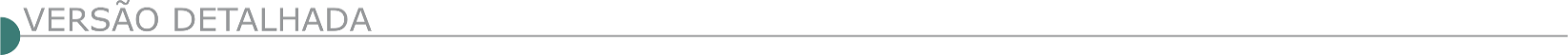 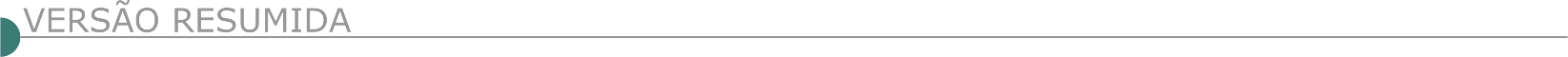 ESTADO DO ESPIRITO SANTODNIT - SUPERINTENDÊNCIA REGIONAL NO ESPIRITO SANTO - PREGÃO ELETRÔNICO Nº 45/2023Objeto: Execução dos serviços necessários de manutenção rodoviária na Rodovia BR-393/ES, segmento km 0,0 ao km 27,3 e km 30,1 ao km 51,3. Edital: 10/02/2023 das 08h00 às 12h00 horas e das 13h00 às 17h00 horas. Endereço: Av. Marechal Mascarenhas de Moraes, Nº 2340, Bento Ferreira - Vitória/ES ou https://www.gov.br/compras/edital/393018-5-00045-2023. Entrega das Propostas: a partir de 10/02/2023 às 08h00 horas no site www.gov.br/compras. Abertura das Propostas: 24/02/2023 às 09h00 horas no site www.gov.br/compras.ESTADO DE MINAS GERAISCESAMA - COMPANHIA DE SANEAMENTO MUNICIPAL - LICITAÇÃO ELETRÔNICA Nº 9/2022Objeto: Execução dos Interceptores de Esgoto IP 02/03 Independência e Mariano Procópio, referentes às obras complementares da ampliação do sistema de esgotamento sanitário do município de Juiz de Fora, Estado de Minas Gerais, que atenderá a diversos bairros da cidade. Data da abertura: 09/03/2023 às 09:00 horas. Local: no site https://www.gov.br/compras/pt-br/. Recebimento das propostas: a partir da data da divulgação do Edital no portal https://www.gov.br/compras/pt-br/. O Edital encontra-se disponível para download no Portal de Compras do Governo Federal, no endereço https://www.gov.br/compras/pt-br/ e no site da Cesama: http://www.cesama.com.br e também poderá ser retirado gratuitamente, mediante apresentação de dispositivo para cópia no Departamento de Licitações e Assessoria de Contratos, na Sede da CESAMA . Informações: Telefones (32) 3692-9198/ 9199 / 9200 / 9201, fax (32) 3692-9202 ou pelo e-mail licita@cesama.com.br.PREFEITURA MUNICIPAL DE BRAZÓPOLIS - TOMADA DE PREÇO Nº 02/2023Objeto: Contratação de Empresa especializada para construção da Escola Municipal Prefeito Herminio Gonzaga. Entrega dos envelopes no dia 06/03/23, às 09h00min, na Sede da Prefeitura Municipal, localizada na Rua Dona Ana Chaves, nº 218, Centro. Edital à disposição na página do Município: www.brazopolis.mg.gov.br, e-mail: licitacao@brazopolis.mg.gov.br e telefone: (35) 3641-1373.PREFEITURA MUNICIPAL DE CANTAGALO - TOMADA DE PREÇOS 002/2023 Objeto: Execução de obra de construção de uma ponte de acesso à rua clemente Afonso. A abertura será no dia 01 de março 2023, às 13:00 horas. As sessões ocorrerão no setor de licitações, Rua Antônio Leal nº 134 Centro, Cantagalo/MG. O Edital encontra-se à disposição dos Interessados no endereço informado, das 07hr às 16 horas. e no site oficial do município: www.catnagalo.mg.gov.br, informações: e-mail: comissaopermanentecantagalo@gmail.com.PREFEITURA MUNICIPAL DE CATAS ALTAS - ERRATA TOMADA DE PREÇOS Nº002/2023Objeto: Execução de obra de ampliação e conclusão do terminal rodoviário de Catas Altas .A data da sessão pública do certame passa a ser 02/03/2023, às 08:00 horas. Mais informações no site http://portaltransparencia.catasaltas.mg.gov.br/licitacoes e e-mail lcpl@catasaltas.mg.gov.br. Telefone: 31-3832-7113.PREFEITURA MUNICIPAL DE CORDISBURGO - TOMADA DE PREÇOS N°.001/2023Objeto: Execução de recapeamento asfáltico em concreto betuminoso na rua Sebastião Bruno De Oliveira, área urbana deste município. Data de entrega: envelopes de Proposta e Documentação: 02/03/2023 até às 09:30h. Informações: Telefone: (31) 3715-1387/1484.PREFEITURA MUNICIPAL DE FERVEDOURO - TOMADA DE PREÇO Nº 001/2023Objeto: Construção de Praça no Distrito de Samambaia da Paz, Fervedouro/MG. Para data de abertura: 02 de março de 2023 às 08:45 horas. Maiores informações: Telefone (32) 3742-1167, site: www.fervedouro.mg.gov.br, pelo e-mail compraselicitacoes@fervedouro.mg.gov.br ou na rede da prefeitura Municipal de Fervedouro.PREFEITURA MUNICIPAL DE FRUTAL - PREGÃO PRESENCIAL Nº 006/2023 Objeto: Execução de serviços de recuperação de vias pavimentadas (operação tapa-buracos) com fornecimento e aplicação de CBUQ em diversos logradouros do município de Frutal. A abertura dos envelopes será dia 27 de fevereiro de 2023, às 09h:00min, na sala de licitações da Prefeitura Municipal de Frutal/MG, localizada à Praça Dr. França nº 100. O edital e seus anexos estão disponibilizados pelo sítio www.frutal.mg.gov.br e podendo ser solicitados gratuitamente pelo e-mail licitacao@frutal.mg.gov.br ou retirá-los no local mediante mídia removível, fornecida pelo interessado.PREFEITURA MUNICIPAL DE GUANHÃES - TOMADA DE PREÇO Nº 011/2022 Objeto: Construção dos Portais de Entrada do Município de Guanhães com fornecimento de peças, serviços, equipamentos, materiais e mão de obra Data da Sessão: 03/03/2023 às 09:00 horas. Maiores informações no Setor de Licitação, na sede da Prefeitura Municipal de Guanhães ou pelo telefone (33) 3421-1501, das 13h30 horas às 17:00 horas ou no site www.guanhaes.mg.gov.br.PREFEITURA MUNICIPAL DE INHAPIM - TOMADA DE PREÇO 003/2023 Objeto: Execução de pavimentação em asfalto CBUQ da Rua Palma Cimini, no centro do município de Inhapim. Protocolo 02/03/2023 até 09:00 horas. Abertura às 09:10 horas do mesmo dia. Edital e seus anexos a disposição no site oficial da prefeitura e na Praça Alaíde Quintela Soares, nº 115, centro, Inhapim. Telefone: (33)3315-1511. Inhapim, 07 de fevereiro de 2023. PREFEITURA MUNICIPAL DE LUISBURGO - PREGÃO PRESENCIAL Nº 008/2023Objeto: Construção de muro de gabião, alargamento de ponte e construção de galeria para atender as demandas do município. Abertura da Sessão 02/03/2023, às 08h00min. Informações: Sede da Prefeitura, e-mail: licitacao@luisburgo.mg.gov.br ou fone (33)3378-7000.PREFEITURA MUNICIPAL DE NOVA LIMA - PREGÃO ELETRÔNICO - Nº 156/2022Objeto: Manutenção, Revitalização e Plantio de Grama – Gramados dos Campos Municipais de Futebol Amador, para atender às necessidades da Secretaria Municipal de Esporte e lazer do Município de Nova Lima. Data de realização 27/02/2023 às 09:00 horas. O edital poderá ser retirado no site www.novalima.mg.gov.br.PREFEITURA MUNICIPAL DE NINHEIRA - TOMADA DE PREÇOS Nº 1/2023Objeto: Execução de pavimentação em asfáltica em CBUQ a serem executadas em diversos logradouros da sede do município de Ninheira/MG, certame: 27/02/2023 às 08h30 min, Sala da Comissão de Licitação, Av. Domingos José de Matos n° 67 - Centro, Ninheira/MG. Retirada do edital através do site Municipal http://ninheira.mg.gov.br.PREFEITURA MUNICIPAL DE OURO VERDE DE MINAS - TOMADA DE PREÇOS Nº 1/2023Objeto: Execução das obras e serviços de construção de centro de vacinação PSF Durvalina Rodrigues da Costa. Edital e informações encontram-se à disposição dos interessados na sala da Comissão Permanente de Licitação localizada na Rua Cícero Xavier de Vasconcelos, nº 19, Centro, telefone/ fax (33)3527-1211, nos dias úteis, no horário de 07:00 às 11:00 horas ou através do e-mail: licitacao@ouroverdedeminas.mg.gov.br.PREFEITURA MUNICIPAL DE PAINS - TOMADA DE PREÇOS Nº 001/2023 Objeto: Prestação de serviço de drenagem pluvial da Avenida Gonçalves de Melo e Rua Marinho Caetano Leal no município de Pains/MG. Abertura da Sessão: às 09:00 horas do dia 28 de Fevereiro de 2023. Local: Setor de Licitações, situado à Praça Tonico Rabelo, 164 – Centro – Pains/MG. Telefone (37) 3323-1285. Edital disponível no site da Prefeitura www.pains.mg.gov.br.PREFEITURA MUNICIPAL DE SANTO ANTÔNIO DO ITAMBÉ -TOMADA DE PREÇOS Nº 0001/2023Objeto: Execução de obras de pavimentação de vias públicas rurais do município de anto Antônio do Itambé/MG, calçamento em blocos sextavados de concreto, execução de meio fio e sarjeta. Local: Comunidade de Bagres, município de anto Antônio do Itambé-MG. Entrega dos envelopes e credenciamento: Até as 08:00 horas do dia 28/02/2023. Abertura de envelopes: A partir das 08:00 horas do dia 28/02/2023. Informações pelo telefone (33) 3428- 1301 no horário das 07:00 hs às 16:00 hs, pelo e-mail: licitacao@santoantoniodoitambe.mg.gov.br ou ainda pelo site: www.santoantoniodoitambe.mg.gov.br.TOMADA DE PREÇOS Nº 0002/2023Objeto: Execução de obras de pavimentação de vias públicas urbanas do município de Santo Antônio do Itambé/mg, execução de meio fio e sarjeta; Local: rua Carlota Cecília Duarte, bairro São Caetano, município de Santo Antônio do Itambé-MG. Entrega dos envelopes e credenciamento: Até as 13:00 horas do dia 28/02/2023. Abertura de envelopes: A partir das 13:00:00 horas do dia 28/02/2023. Informações pelo telefone (33) 3428-1301 no horário das 07:00 horas às 16:00 horas, pelo e-mail: licitacao@santoantoniodoitambe.mg.gov.br ou ainda pelo site: www.santoantoniodoitambe.mg.gov.br.PREFEITURA MUNICIPAL DE UBERABA - SECRETARIA MUNICIPAL DE ADMINISTRAÇÃO -  CONCORRÊNCIA PÚBLICA N° 001/2023Objeto: Contratação de empresa para prestação de serviços de duplicação, em pavimento asfáltico, do acesso a Petrópolis entre a Rodovia BR 262 e a Rua Estanislau Collenghi. Data para a entrega dos envelopes de Habilitação e Propostas de Preços: Até às 14:00 horas do dia 16/03/2023. Abertura dos Envelopes: Às 14h10min do mesmo dia. Local para realização e retirada de edital: Rua Dom Luis Maria Santana, n°141, Bairro Santa Marta, neste Município, na Secretaria de Administração. Valor estimado: R$ 3.521.209,56. O edital estará disponível a partir das 12:00 horas do dia 13/02/2023 através do link: http://www.uberaba.mg.gov.br/portal/conteudo,29557. Demais informações podem ser obtidas pelo telefone (34) 3318-0938 e/ou e-mail: uberaba.cpl.sad@gmail.com.PREFEITURA MUNICIPAL DE SÃO JOAQUIM DE BICAS - CONCORRÊNCIA PÚBLICA Nº 2Objeto: Execução de obras de construção da Creche Infantil São Joaquim de Bicas, no Bairro Tereza Cristina, Município de São Joaquim de Bicas-MG. Data da sessão: 16/03/2023 às 08h30min. O Edital pode ser retirado no site http://www.saojoaquimdebicas.mg.gov.br ou diretamente no Departamento de Compras e Licitações do Município. CONCORRÊNCIA PÚBLICA Nº 3 Objeto: Execução de obras de construção da Escola Municipal Domingos Justino de Andrade, no Bairro Nossa Senhora da Paz, Município de São Joaquim de Bicas-MG. Data da sessão: 15/03/2023 às 08h30min. O Edital pode ser retirado no site http://www.saojoaquimdebicas.mg.gov.br ou diretamente no Departamento de Compras e Licitações do Município.ESTADO DO RIO DE JANEIRODIRETORIA DE EDUCAÇÃO SUPERIOR MILITAR ACADEMIA MILITAR DAS AGULHAS NEGRAS - RDC ELETRÔNICO Nº 1/2023Objeto:  Reservatório d'água do Batalhão Agulhas Negras - BCSV. Edital: 10/02/2023 das 09h20 às 12h00 horas e das 14h00 às 16h40 horas. Endereço: Rodovia Presidente Dutra, Km 306 - Resende/RJ, Independência - Resende/RJ ou site https://www.gov.br/compras/edital/160249-99-00001-2023. Entrega das Propostas: a partir de 10/02/2023 às 09h20 horas no site www.gov.br/compras/pt-br/. Abertura das Propostas: 07/03/2023 às 09h00 horas no site www.gov.br/compras/pt-br/. Informações Gerais: Os interessados deverão retirar o edital no site: www.comprasnet.gov.br.PREFEITURA MUNICIPAL DE VOLTA REDONDA – CONCORRÊNCIA PUBLICA Nº 001/2023Objeto: Obra de construção da fase I da edificação para abrigar 3 andares de estacionamento, um andar para Centro Cirúrgico e CME e um andar para UTI para ampliação do Hospital São João Batista- Volta Redonda/RJ- Realização:13/03/2023 às 09horas - Divulgação: www.voltaredon-da.rj.gov.br-Info: (24) 3345-4444- R. 118.ESTADO DE TOCANTINSSUPERINTENDÊNCIA REGIONAL NO TOCANTINS – PREGÃO ELETRÔNICO Nº 21/2023Objeto: Execução dos serviços de manutenção constantes de Pato na Rodovia: BR-242/TO; Trecho: Div. BA/TO - Div. TO/MT (São Felix do Araguaia); Subtrecho: Fim Interseção TO-050 início da pavimentação; Segmento 1: km 106,9 ao km 186,3; Segmento 2: km 191,3 ao km 222,1 que totalizam 110,20 km. Novo Edital: 10/02/2023 das 08h00 às 12h00 Horas e de 14h00 às 17h59 horas. Endereço: Quadra 103 Sul, Acso 01, Conjunto 01, Avenida Jk, Lote 41- a, Ed. Jk Business Center Centro - PALMAS – TO. Entrega das Propostas: a partir de 10/02/2023 às 08h00 horas no site www.comprasnet.gov.br. Abertura das Propostas: 27/02/2023, às 15h00 horas no site www.comprasnet.gov.br.- PATROCÍNIO INSTITUCIONAL-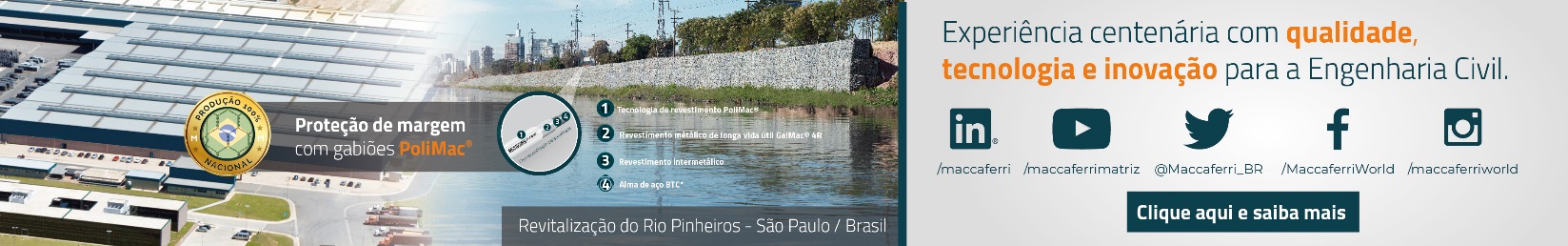 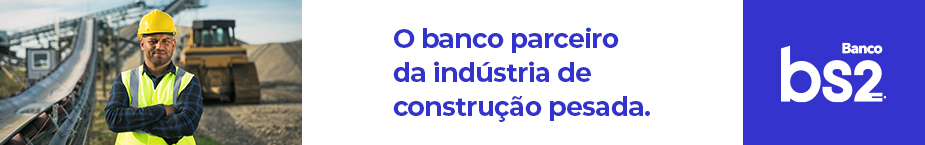 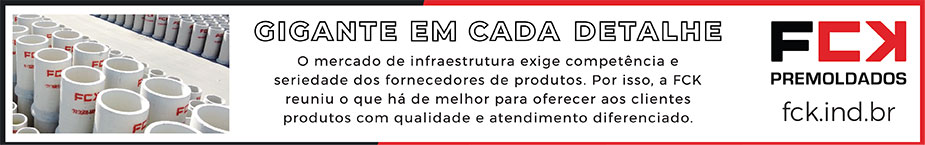 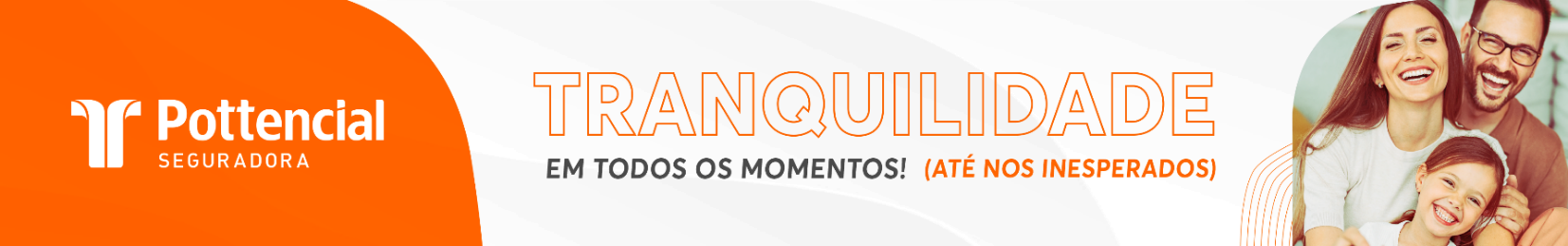 - PUBLICIDADE -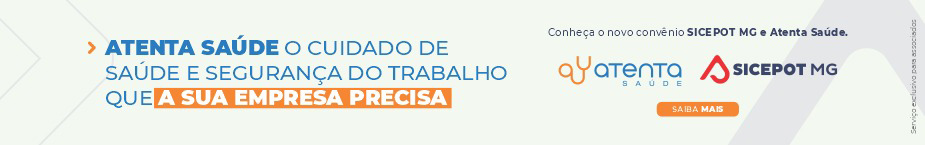 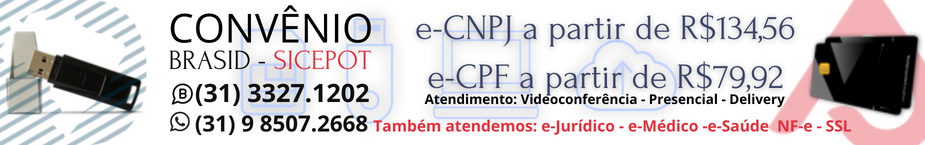 ÓRGÃO LICITANTE: COPASA-MGÓRGÃO LICITANTE: COPASA-MGEDITAL: Nº  CPLI. 0520233013Endereço: Rua Carangola, 606, térreo, bairro Santo Antônio, Belo Horizonte/MG.Informações: Telefone: (31) 3250-1618/1619. Fax: (31) 3250-1670/1317. E-mail: Endereço: Rua Carangola, 606, térreo, bairro Santo Antônio, Belo Horizonte/MG.Informações: Telefone: (31) 3250-1618/1619. Fax: (31) 3250-1670/1317. E-mail: Endereço: Rua Carangola, 606, térreo, bairro Santo Antônio, Belo Horizonte/MG.Informações: Telefone: (31) 3250-1618/1619. Fax: (31) 3250-1670/1317. E-mail: OBJETO: Prestação de serviços de limpeza nos processos e sucção nas unidades de tratamento de esgoto, estacoes elevatórias de esgoto, de aguas pluviais, redes coletoras e redes interceptoras utilizando caminhão hidrojato com sucção a vácuo ou manual incluindo mão de obra especifica, equipamentos diversos, equipamentos de segurança e todos os itens, insumos e serviços necessários para atender as demandas de serviços nos sistemas de esgotamento sanitário operados pela copasa mg, no âmbito da une(unidade de negócio leste).OBJETO: Prestação de serviços de limpeza nos processos e sucção nas unidades de tratamento de esgoto, estacoes elevatórias de esgoto, de aguas pluviais, redes coletoras e redes interceptoras utilizando caminhão hidrojato com sucção a vácuo ou manual incluindo mão de obra especifica, equipamentos diversos, equipamentos de segurança e todos os itens, insumos e serviços necessários para atender as demandas de serviços nos sistemas de esgotamento sanitário operados pela copasa mg, no âmbito da une(unidade de negócio leste).DATAS: Entrega : 09.03.2023 às 08:45Abertura: 09.03.2023 às 08:50Prazo de execução:  12 meses.VALORESVALORESVALORESValor Estimado da ObraCapital Social Igual ou SuperiorCapital Social Igual ou SuperiorR$ 14.751.861,54--CAPACIDADE TÉCNICA-PROFISSIONAL:  -CAPACIDADE TÉCNICA-PROFISSIONAL:  -CAPACIDADE TÉCNICA-PROFISSIONAL:  -CAPACIDADE OPERACIONAL: Atestado(s) de capacidade técnico-operacional, emitido(s) por pessoa jurídica de direito público ou privado, comprovando que a licitante prestou serviços da mesma natureza do objeto desse Termo de Referência.CAPACIDADE OPERACIONAL: Atestado(s) de capacidade técnico-operacional, emitido(s) por pessoa jurídica de direito público ou privado, comprovando que a licitante prestou serviços da mesma natureza do objeto desse Termo de Referência.CAPACIDADE OPERACIONAL: Atestado(s) de capacidade técnico-operacional, emitido(s) por pessoa jurídica de direito público ou privado, comprovando que a licitante prestou serviços da mesma natureza do objeto desse Termo de Referência.ÍNDICES ECONÔMICOS: conforme edital.ÍNDICES ECONÔMICOS: conforme edital.ÍNDICES ECONÔMICOS: conforme edital.OBSERVAÇÕES: Informações complementares que visam obter maiores esclarecimentos sobre a presente licitação serão prestadas pela CPLI - Comissão Permanente de Licitações da COPASA MG, no horário de 08:00 às 11:30 horas ou de 14:00 às 17:30 horas, de segunda a sexta-feira, pelos telefones (31) 3250-1458, 3250-1248 e 3250-1490, ou pelo e-mail cpli.licita@copasa.com.br.OBSERVAÇÕES: Informações complementares que visam obter maiores esclarecimentos sobre a presente licitação serão prestadas pela CPLI - Comissão Permanente de Licitações da COPASA MG, no horário de 08:00 às 11:30 horas ou de 14:00 às 17:30 horas, de segunda a sexta-feira, pelos telefones (31) 3250-1458, 3250-1248 e 3250-1490, ou pelo e-mail cpli.licita@copasa.com.br.OBSERVAÇÕES: Informações complementares que visam obter maiores esclarecimentos sobre a presente licitação serão prestadas pela CPLI - Comissão Permanente de Licitações da COPASA MG, no horário de 08:00 às 11:30 horas ou de 14:00 às 17:30 horas, de segunda a sexta-feira, pelos telefones (31) 3250-1458, 3250-1248 e 3250-1490, ou pelo e-mail cpli.licita@copasa.com.br.